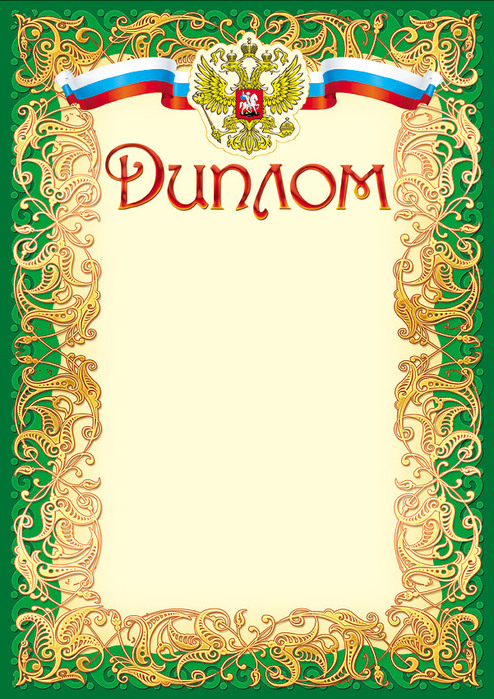 НаграждаетсяКозлова Светлана ДмитриевнаГПОУ ТО «Тульский государственный коммунально-строительный техникум», занявшая III местов общероссийском заочном    конкурсе «Коллекция педагогических идей»в номинации Лучшая разработка компьютерного урока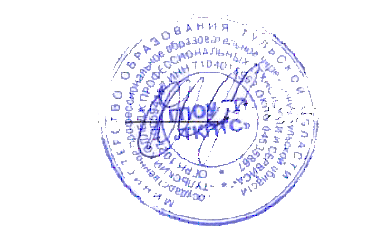                            Директор ГПОУ ТО                            «ТКПТС»                                 С.С. Курдюмов